               Стоимость продуктового набора для 1-4 классы и группы продленного дня                                           МБОУ «Максатихинская СОШ №1»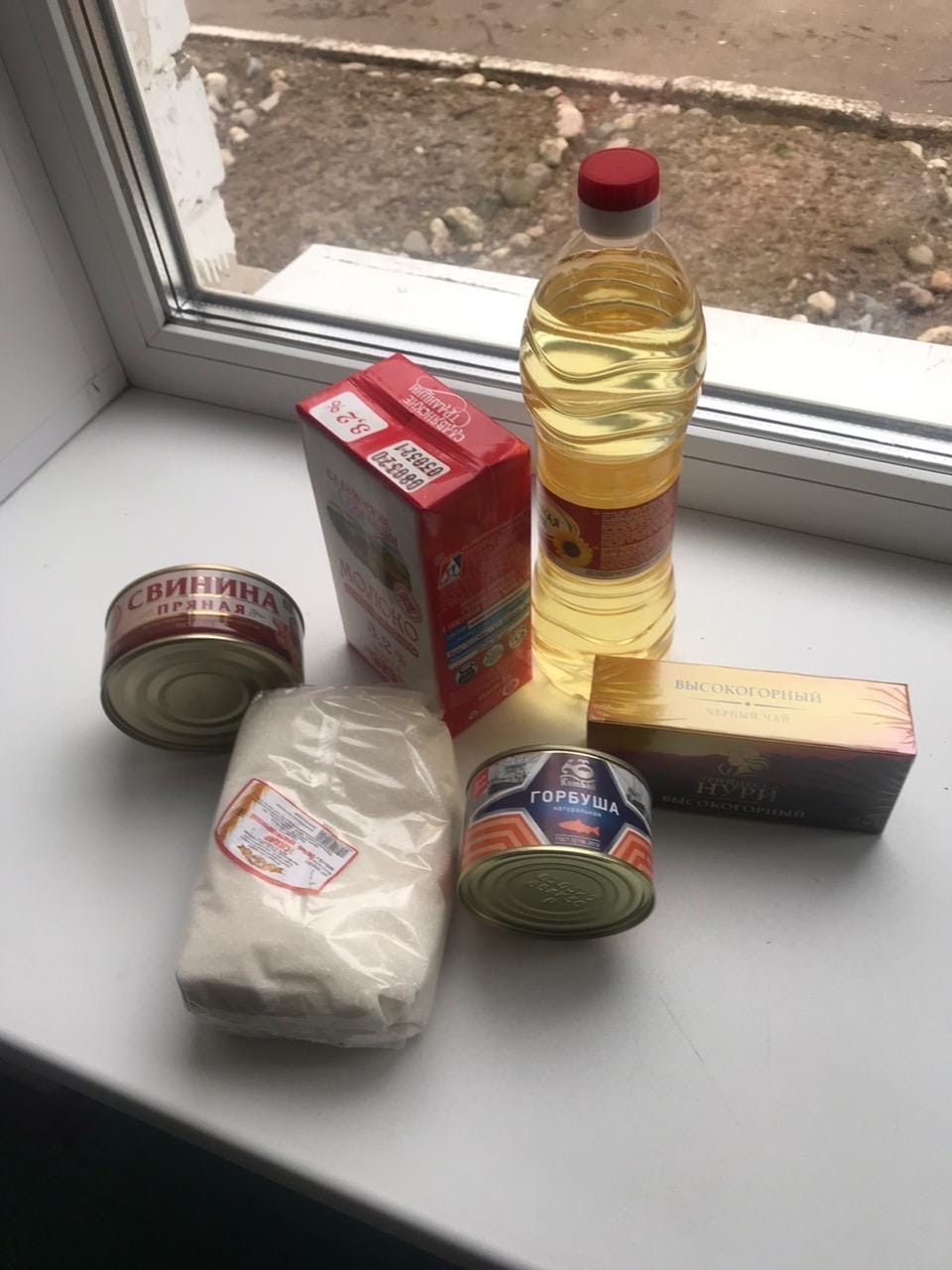  №п/п             Наименование товараКол-во ценаСумма(руб)Молоко ультрапастериз.пимтьевое 3,2% 1лщт  1  50-00  50-00Масло подсолнечное рафинированное  0,8 лшт  1  70-00  70-00Чай кинейский «Принцесса Нури» 25пакщт  1  40-00  40-00Свинина туш.пряная 300гршт  1110-00110-00Сахарный песок фас.бакалея 900грщт  1  40-00  40-00Горбуша натуральная Китбай 225гршт  1  80-00  80-00   ИТОГО390-00